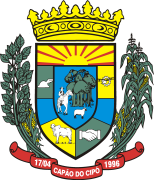 VOTAÇÃO NOMINAL DA ORDEM DO DIA DA SESSÃO ORDINÁRIA DE 08 DE NOVEMBRO DE 2022PROJETOS:PROJETO DE LEI 064/2022, do Poder Executivo, que “Altera dispositivo da Lei Municipal nº 417/2009, que dispõe sobre o estágio de estudantes em órgãos da Administração Municipal e dá outras providências”. Aprovado por unanimidade.PROJETO DE LEI 065/2022, do Poder Executivo, que “Altera dispositivo da Lei Municipal nº 496/2010, que institui o auxílio alimentação aos servidores públicos do Poder Executivo de Capão do Cipó, RS e dá outras providências”. Foi pedido vistas ao projeto, pela vereadora Nariéle Zamboni, para que seja enviado impacto financeiro-orçamentário, sendo aprovado o pedido de vistas por unanimidade.PROJETO DE LEI 066/2022, do Poder Executivo, que “Autoriza o Poder Executivo Municipal a abrir crédito adicional suplementar no orçamento do exercício de 2022”. Aprovado por unanimidade.PROJETO DE RESOLUÇÃO DE MESA 010/2022, do Poder Legislativo, que “Dispõe sobre a sessão do dia 15 de novembro de 2022 e do expediente da Câmara de Vereadores nos dias 14 e 15 de novembro de 2022 e dá outras providências”. Aprovado por unanimidade.PROJETO DE RESOLUÇÃO DE MESA 011/2022, do Poder Legislativo, que “Autoriza a abertura de crédito adicional suplementar no orçamento da Câmara de Vereadores e da outras providências”. Aprovado por unanimidade.                                                                       Capão do Cipó / RS, de 09 de novembro de 2022.Ionara de Fátima Nascimento FerreiraVice-Presidente, em exercício de Presidente